Publicado en  el 06/05/2014 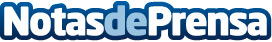 Alumnos de la CEU-UCH presentan en una muestra proyectos urbanísticos para unir el centro y el norte de Valencia con “zonas verdes”Datos de contacto:CEUNota de prensa publicada en: https://www.notasdeprensa.es/alumnos-de-la-ceu-uch-presentan-en-una-muestra_1 Categorias: http://www.notasdeprensa.es